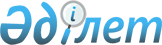 Солтүстік Қазақстан облысы Аққайың ауданы әкімдігінің кейбір қаулыларының күші жойылды деп тану туралыСолтүстік Қазақстан облысы Аққайың аудандық әкімдігінің 2016 жылғы 3 мамырдағы № 113 қаулысы      "Құқықтық актілер туралы" Қазақстан Республикасының 2016 жылғы 06 сәуірдегі Заңының 27 бабына сәйкес, Солтүстік Қазақстан облысы Аққайың ауданының әкімдігі ҚАУЛЫ ЕТЕДІ: 

       1. Солтүстік Қазақстан облысы Аққайың ауданы әкімдігінің келесі қаулыларының күші жойылды деп танылсын:

      1) "2016 жылға арналған Солтүстік Қазақстан облысы Аққайың ауданының аумағында тұратын халықтың нысаналы топтарын анықтау және нысаналы топтарға жататын тұлғалардың қосымша тізімін белгілеу туралы" 2015 жылғы 09 желтоқсандағы № 282 (нормативтік құқықтық актілерді мемлекеттік тіркеу Тізілімінде 2015 жылғы 29 желтоқсандағы № 3526 тіркелген, 2016 жылғы 14 қаңтардағы № 2 "Колос" газетінде, 2016 жылғы 14 қаңтардағы № 2 "Аққайың" газетінде жарияланған);

      2) "2016 жылы Аққайың ауданында қоғамдық жұмыстарды ұйымдастыру туралы" 2015 жылғы 02 желтоқсандағы № 275 (нормативтік құқықтық актілерді мемлекеттік тіркеу Тізілімінде 2016 жылғы 08 қаңтардағы № 3533 тіркелген, 2016 жылғы 14 қаңтардағы № 2 "Колос" газетінде, 2016 жылғы 14 қаңтардағы № 2 "Аққайың" газетінде жарияланған).

      2. Осы қаулының орындалуын бақылау Солтүстік Қазақстан облысы Аққайың ауданы әкімі аппаратының басшысы М.Т. Дүйсембаеваға жүктелсін.

      3. Осы қаулы қол қойылған күнінен бастап қолданысқа енгізіледі.


					© 2012. Қазақстан Республикасы Әділет министрлігінің «Қазақстан Республикасының Заңнама және құқықтық ақпарат институты» ШЖҚ РМК
				
      Аудан әкімі

Д. Байтөлешов
